	                       Town of North Stonington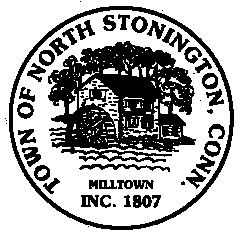 			               Special Board of Selectmen Meeting           Special Joint Meeting with Board of Finance	                                                North Stonington Senior Center					       March 14, 2018				                            7:00 PMMINUTES	     Call to Order-7:04 PM with First Selectman Urgo, Selectmen Kincaid and Selectman Carlson present.  Also in attendance from the Board of Finance were Chairman Dan Spring, Carolyn Howell, Chris Hundt, Paul Simonds, and Mike Anderson.  Mustapha Ratib and Tim Main arrive later during the meeting.	     Pledge of Allegiance 	     Public Comments and QuestionsJoint Board Review of Budgets for FY 2018-2019	North Stonington Volunteer Fire Company-Chief Steinhart and President Bergel were present and gave a brief overview of the budget the Company submitted in January.  Board members asked questions about the submittal including Officer Expenses, which should be listed as Stipends, discussion of capital tanker replacement, and need for a new vehicle, value of old tanker for resale and size of water tank.  There were also questions on clarification of New Equipment request, Chief Steinhart confirmed the funds were for replacement hose nozzles.  The Length of Service and Retention line items were also clarified and explained.  First Selectman Urgo asked if the truck can be maintained for another year, the Company did not recommend. An amended document will be provided.	North Stonington Ambulance Association-Ryan Burdick and Cody Morgan reviewed the Association budget and answered questions about staffing, attorney fees and maintenance costs.  Billing procedures and new stipends line items were reviewed.  The need for volunteers is great but part time staffing can fill the gaps.  It was noted that the missed call percentage has decreased to about 12%.First Selectman Urgo asked that both organizations update their requests and forward them to the Office as soon as possible.  He thanked both for all they do for our community.	Center for Emergency Services-Brief overview of budget for new facility and possibility of using Old Station for Recreation and voting.  Mr. Urgo also gave the group a hand-out on possible finance options for the Center.  The item was table for the next joint meeting, March 21st.OLD BUSINESS-None reviewedNEW BUSINESSBlighted Properties-Juliet Hodge, Economic and Zoning Official reviewed the problem of blighted properties and asked for financial support to get them removed so that potential economic development can be encouraged.  All agreed.Tax Refund (s)-As recommended by Amy Snell, Tax Collector	Bernice Armstrong-$55.08		Michael Birkbeck-$6.00	Diane Johnson Chidester-$267.44	Tricia Cunningham-$86.02	Charlotte Lewis-$45.07			Peter Milner-$2,784.14	Lae Phanthavong-$22.01			Scott Pion-$19.28 & $32.82	John Sebastian-$105.98			Smucker Food Service-$19.12	Carol Stanton-$40.91			Scott Stephenson-$143.41	Anel Visser-$58.77				Ralph Ward-$10.43	Wells Fargo-$3,157.56			Frank & Susan Woycik-$68.00Selectman Carlson made a motion to approve the refunds as presented, seconded by Selectman Kincaid, carrying.  3-0Minutes-A motion was made by Selectman Carlson and seconded by First Selectman Urgo to approve the minutes of February 27, 2018, carrying.  3-0Public Comments and QuestionsAdjournment-BOF adjourned at 9:03 PM .  Selectman Carlson made a motion to adjourn the BOS at 9:08 PM, seconded by First Selectman Urgo, carrying.  3-0Public Comments limited to 2 minutes on Agenda Items Only